MASS INTENTIONSSaturday, Sept. 24th    (5:00 p.m.) Bonnie FlemingSunday, Sept. 25th  ✞Clara Mary Donovan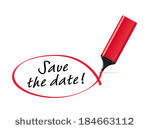 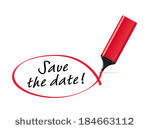 SNOWFLAKE BAZAAR 2016 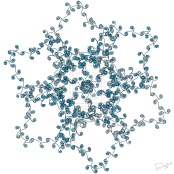 “HELP US PREPARE” Plans are underway for another fabulous SNOWFLAKE BAZAAR. Our goal is to once again host a great fundraiser/community building event. The Bazaar date is set for Saturday, November 5th, 2016. You can appreciate that much work and planning needs to be done beforehand so please consider adding us to your calendar for some assistance this fall. As always a Bazaar needs the products of your gifted hands and hearts. Items such as your handiwork, sewing, arts, crafts, homemade jams & jellies, hand-crafted cards, and baking are all welcomed items for the Bazaar. Our gift-in-a-jar idea was such a hit the last couple years that we plan to do it again! Also please start browsing through those cookbooks for that special recipe as our Bake Sale should be BIG! We still plan on preparing great ‘themed’ gift baskets for purchase and would be happy to receive any new items that you wish to donate to complete these baskets. Some of the themes we are interested in packing are: Coffee Lovers, Tea Time, Spa, Movie Night, Kids’, Grandparents, Book Lover, Cooking, Entertainment, Gardening, Golf, Car Care, Decorations, Baby, Saturday Night Fever, etc… Schedules for various Bazaar activities are provided with sign-up sheets (at the entrance of the church) so please plan to give us a few hours of your time! The success of previous year Bazaars was due to the dynamic participation of our St. Vital parishioners and the community at large; we can do it again! Do you have something exciting you’d like to prepare for the Bazaar but could use a few more hands, give us a call (780-929-8320) and we’ll arrange a work bee or two?Reverse Collection Collection for the Leduc Food Bank will take place the weekend of Oct 8/9th .  Last year 1,395 lbs. of food was donated and hopefully this year we will be able to exceed this amount. Come help us create a play to celebrate our Lady of Fatima's 100th anniversary in May, 2017. Purpose: To have fun with the children teaching them about the faith and message of Fatima. Needed: Grade 1 and up - Actors, Singers, Dancers, as well as adults willing to help out with the production. It is a community effort.Where:  Basement of St. Vital ChurchTime: Every Friday except for the first Friday of the month, 6-8pm ActivitiesWe are starting On Friday, Oct.14. For more information contact: Renata Basco, 780-438-0516 Wood of the CrossOur Lady of the Hill Council 13064 would like to thank Darrell Morris who recently donated $1,523.75 to our Council for last year’s Wood of the Cross sales in our Parish.  Total cross sales were $6,095 and the donation represented 25% of the total sales.  The funds received will be donated to St. Vital Parish."Things I Wish My Parents Knew... helping students and parents connect".STAR Catholic Schools would like to invite all parents to come spend an evening with world-class Catholic speaker Michael Chiasson.  We will be exploring how to raise your children in faith and love, despite some of the challenges that our current world presents!  There is no cost for admission and refreshments will be provided.  Come join us on September 28th from 6:30-8:00pm at St. Benedict School (75 Alton Drive, Leduc, AB).Bible Study will resume on Wednesday Sept. 28th, @7:00. We will be continuing with the Gospel of John. For information or interest in the Bible Study please call Claire Connell @780 929-6479New Vision for Archdiocesan CommunicationsArchbishop Smith has announced that the Communications Office will be reorganized with a new vision, a new mandate, and a new structure. A major change is that the Western Catholic Reporter newspaper will publish its last issue on September 26, and its current print and digital presence will transition to a daily online news portal, which will be developed in the coming months. If you are a subscriber to the print and/or digital editions of the WCR, or an advertiser, you will be contacted soon regarding the status of your account. For more details about the new vision for archdiocesan communications, please visit http://caedm.ca. You can also subscribe to the weekly email bulletin from the Archdiocese at http://caedm.ca/quid-novum.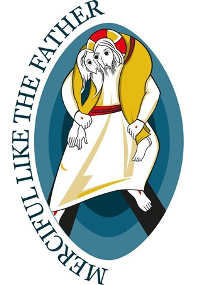 September 25, 2016
Twenty-sixth Sunday in Ordinary TimeAmos castigates religious people who, “comfortably complacent” (6:1, 5), ignore the unfolding collapse of culture, nation, religion (6:6). In Jesus’ parable, such complacency becomes the rich man’s undoing. He neither hurt nor harmed Lazarus, neither denied him leftovers nor ordered him removed. That is Jesus’ devastating point. The rich man did nothing wrong to Lazarus; he just did nothing at all good for him. Only in death, separated by “a great chasm” (Luke 16:26), could the rich man finally see Lazarus, whom he had failed to see in life, right before his eyes. Like the rich man’s “five brothers still in my father’s house” (16:27–28), we who are alive in the Church still have time to see that same Someone, Jesus, lying neglected right at our door—and time to do something. Who, specifically, concretely, practically, is Lazarus in my life? What can I do for that Jesus-in-the-flesh during this Jubilee Year of Mercy?40 Days for Life
(September 28-November 6)Each day during 40 Days for Life, individuals, churches, families and groups are invited to join together in prayer for a specific request so that the entire Body of Christ can unite around a common focus. These specific prayer requests will seek God’s help for: women who are at risk, their children, men and women who carry the pain of a past abortion, those who work in abortion centers, local, regional, and national leaders, revival and renewal in our churches, and repentance and healing throughout our world. For more information in Edmonton see https://40daysforlife.com/local-campaigns/edmonton. 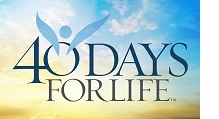 Reboot! Live!Good Shepherd Parish invites you to rediscover God and rediscover the life you were made for, at an evening with internationally renowned speaker and author Chris Stefanick, and Catholic recording artist Jon Niven. Reboot! Live! is the fun, inspiring and practical experience for all (ages 12 and up), of applying the beauty and genius of the Gospel to every aspect of your life, from prayer and spirituality, to work, dating, marriage, parenting, health and more! It’s time to start living the Life you were made for. Join us on Thursday, December 8, from 7 to 9:30 p.m. at Good Shepherd, 18407 - 60 Avenue, Edmonton. Tickets are $25, on sale now .For more information or to purchase, visitwww.reallifecatholic.com/reboot or call the parish at 780-487-7765.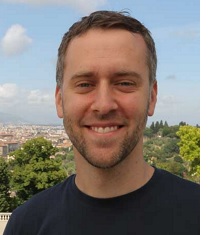 . ..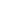 